MINISTERUL MEDIULUI, APELOR ŞI PĂDURILOR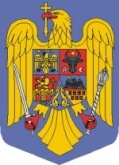 ORDINprivind modificarea alin.(2) al art.14 din anexa nr. 1 la Schema de ajutor de stat „Sprijin pentru investiții în noi suprafețe ocupate de păduri”, aprobată prin Ordinul ministrului mediului, apelor și pădurilor nr. 2121/2022, cu modificările ulterioare       	Având în vedere,        Referatul de aprobare nr. DGPSS/131507/16.02.2023 al Direcției Generale Păduri și Strategii în Silvicultură,	             Decizia de aprobare a Comisiei Europene …………………………,             Orientările Uniunii Europene privind ajutoarele de stat în sectoarele agricol și forestier și în zonele rurale (2022/C 485/01),            Regulamentul (UE) nr. 2022/2472  al Comisiei din 14 decembrie 2022 de declarare a anumitor categorii de ajutoare compatibile cu piaţa internă în aplicarea art. 107 şi 108 din tratatul Uniunii Europene,	În temeiul art. 57 alin. (1), (4) și (5) din Ordonanța de urgență a Guvernului nr. 57/2019 privind Codul administrativ, cu modificările și completările ulterioare, precum și al art. 13 alin. (4) din Hotărârea Guvernului nr. 43/2020 privind organizarea și funcționarea Ministerului Mediului, Apelor și Pădurilor, cu modificările și completările ulterioare,         ministrul mediului, apelor și pădurilor emite prezentul ordin:Art. I. – Alineatul (2) al articolului 14 din anexa nr. 1 la Schema de ajutor de stat „Sprijin pentru investiții în noi suprafețe ocupate de păduri”, aprobată prin Ordinul ministrului mediului, apelor și pădurilor nr. 2121/2022, publicat în Monitorul Oficial al României, Partea I nr. 810 din 17 august 2022, se modifică și va avea următoul cuprins:„ (2) Ajutoarele acordate deținătorilor publici pentru împădurirea terenurilor vor acoperi costurile standard aferente Primelor 1 și 2, respectiv costurile standard prevăzute la alin. (1) lit. a) - e), precum și costurile de refacere, după caz, prevăzute la alin. (1)  lit. f);”Art. II. - Prezentul ordin se publică în Monitorul Oficial al României, Partea I.MINISTRUL MEDIULUI, APELOR ȘI PĂDURILORBARNA TÁNCZOS